Печатное средство массовой информации органов местного самоуправления муниципального образования Войсковицкое сельское поселение Гатчинского муниципального района Ленинградской области – печатное изданиеАДМИНИСТРАЦИЯ ВОЙСКОВИЦКОГО СЕЛЬСКОГО ПОСЕЛЕНИЯГАТЧИНСКОГО МУНИЦИПАЛЬНОГО РАЙОНАЛЕНИНГРАДСКОЙ ОБЛАСТИ П О С Т А Н О В Л Е Н И Е17.10.2023   					                                                                                                                   № 235Об утверждении отчета об исполнении бюджета МО Войсковицкое сельское поселениеГатчинского муниципального района   Ленинградской областиза 9 месяцев 2023 годаВ соответствии со статьями 36, 264.2 Бюджетного кодекса Российской Федерации, Положением о бюджетном процессе в муниципальном образовании Войсковицкое сельское поселение Гатчинского муниципального района Ленинградской области, рассмотрев представленный бюджетным отделом администрации Войсковицкого сельского поселения отчет об исполнении бюджета муниципального образования Войсковицкое сельское поселение Гатчинского муниципального района Ленинградской области за 9 месяцев 2023 года, администрация Войсковицкого сельского поселения Гатчинского муниципального района Ленинградской областиП О С Т А Н О В Л Я Е Т:Утвердить отчет об исполнении бюджета муниципального образования Войсковицкое сельское поселение Гатчинского муниципального района Ленинградской области за 9 месяцев 2023 года (Приложение № 1).Направить отчет об исполнении бюджета муниципального образования Войсковицкое сельское поселение Гатчинского муниципального района Ленинградской области за  9 месяцев 2023 года в Совет депутатов муниципального образования Войсковицкое сельское поселение Гатчинского муниципального района Ленинградской области и Контрольно-счетную палату Гатчинского муниципального района. Опубликовать настоящее постановление в печатном издании «Войсковицкий Вестник» и разместить на официальном сайте МО Войсковицкое сельское поселение.Контроль за исполнением настоящего постановления оставляю за собой.     Глава администрации   			                   		                 Е.В. Воронин Приложение №1к постановлению администрации Войсковицкого сельского поселения Гатчинского муниципального района Ленинградской областиот 17_.10.2023 № 235Отчетоб исполнении бюджетамуниципального образования Войсковицкое сельское поселение Гатчинского муниципального района Ленинградской областиза 9 месяцев 2023 года        Отчет об исполнении бюджета муниципального образования Войсковицкое сельское поселение Гатчинского муниципального района Ленинградской области  за 9 месяцев 2023 года:по доходам в сумме 59395,39 тыс.  руб. по расходам в сумме 56946,46 тыс.  руб. с превышением доходов над расходами (профицитом бюджета муниципального образования Войсковицкое сельское поселение) в сумме 2448,93 тыс. руб., со следующими показателями: по источникам финансирования дефицита бюджета муниципального образования Войсковицкое сельское поселение за 9 месяцев 2023 года согласно приложению 1 к настоящему Отчету;по поступлениям доходов в бюджет муниципального образования Войсковицкое  сельское поселение за 9 месяцев 2023 года согласно приложению 2;по межбюджетным трансфертам, получаемым из других бюджетов в бюджет муниципального образования Войсковицкое сельское поселение за 9 месяцев 2023 года согласно приложению 3;по исполнению расходов по разделам и подразделам, классификации расходов бюджета МО Войсковицкое сельское поселение за 9 месяцев 2023 года согласно приложению 4, 4.1;по ведомственной структуре расходов бюджета муниципального образования Войсковицкое сельское поселение за 9 месяцев 2023 года согласно приложению 5;по исполнению бюджетных ассигнований на реализацию муниципальных программ в МО Войсковицкое сельское поселение за 9 месяцев 2023 года согласно приложению 6;по сведениям о численности муниципальных служащих органов местного самоуправления, работников муниципальных учреждений и фактических затратах на их денежное содержание по муниципальному образованию Войсковицкое сельское поселение за  9 месяцев 2023 года согласно приложению 7;по отчету об использовании средств Резервного фонда администрации Войсковицкого сельского поселения Гатчинского муниципального района Ленинградской области за 9 месяцев 2023 года согласно приложению 8; по исполнению программы муниципальных внутренних заимствований Войсковицкого сельского поселения за 9 месяцев 2023 года согласно приложению 9;по исполнению программы муниципальных гарантий  
 Войсковицкого сельского поселения за 9 месяцев 2023 года согласно приложению 10.Приложение 1к Отчету об исполнении  бюджета МО Войсковицкое сельское поселениеза 9 месяцев 2023 годаПриложение 2к Отчету об исполнении  бюджета МО Войсковицкое сельское поселение за 9 месяцев 2023 годаПриложение 3к Отчету об исполнении  бюджета МО Войсковицкое сельское поселениеза 9 месяцев 2023 годаПриложение 4к Отчету об исполнении  бюджета  МО Войсковицкое сельское поселение за 9 месяцев 2023 годПриложение 4.1к Отчету об исполнении  бюджета  МО Войсковицкое сельское поселение за 9 месяцев 2023 годаРаспределение бюджетных ассигнований  по целевым статьям, группам и подгруппам видов расходов классификации расходов бюджетов, а также по разделам и подразделам классификации расходов бюджетов бюджета МО Войсковицкое сельское поселение на 2023гПриложение 5к Отчету об исполнении  бюджета  МО Войсковицкое сельское поселение за 9 месяцев 2023 годаВедомственная  структура  расходов бюджета  МО Войсковицкое сельское поселение  на 2023 годПриложение 6Приложение 8к Отчету об исполнении  бюджета  МО Войсковицкое сельское поселение                                                                                                                                                                                                              за 9 месяцев 2023 годаО   Т   Ч   Е   Тоб использовании средств по подразделу  0111 «Резервные фонды» администрации Войсковицкого сельского поселения Гатчинского муниципального района Ленинградской области                                                  за 9 месяцев 2023 г.                                          *Средства резервного фонда администрации Войсковицкого сельского поселения за 9 месяцев 2023 года  не использовалисьИсполнение программы муниципальных гарантий Войсковицкого сельского поселения на 2023 годПояснительная запискак исполнению Бюджета муниципального образованияВойсковицкое сельское поселение Гатчинского муниципального района Ленинградской области за 9 месяцев 2023 г.Бюджет муниципального образования Войсковицкое сельское поселение Гатчинского муниципального района Ленинградской области (далее – местный бюджет) на 2023 год принят Решением Совета депутатов Войсковицкого сельского поселения №144 от 14.12.2022 года по доходам в сумме 79182,56 тыс. руб., по расходам в сумме 82073,00 тыс. руб. с дефицитом бюджета в сумме 2890,44 тыс. руб. За рассматриваемый отчетный период плановые показатели местного бюджета уточнены Решениями Совета депутатов Войсковицкого сельского поселения и  уведомлениями комитета финансов ГМР и ЛО по доходам на сумму 12621,44 тыс. руб., по расходам  - на сумму 13852,00 тыс.руб.ДОХОДЫ БЮДЖЕТАПо итогам исполнения бюджета МО «Войсковицкое сельское поселение» по состоянию на отчетную дату:Бюджетные назначения по доходам бюджета МО на 2023 г. составляют 32718,86 тыс. руб., в том числе:– по налоговым доходам – 26116,8 тыс. руб. (79,82 % от общей суммы), – по неналоговым доходам – 6602,06 тыс. руб. (20,18% от общей суммы).За отчетный период в бюджет МО поступило – 22277,77 тыс. руб. (68,09% от бюджетных назначений на 2023 год), в том числе:– по налоговым доходам – 17937,86 тыс. руб. (68,68 % от бюджетных назначений на 2023 год), – по неналоговым доходам – 4339,91 тыс. руб. (65,74 % от бюджетных назначений на 2023 год).По сравнению с АППГ поступление налоговых и неналоговых доходов увеличилось на 3941,0,7 тыс. руб., или на 21,49%, в том числе:– по налоговым доходам увеличилось  – на 515,56  тыс. руб. (2,96%), – по неналоговым доходам увеличилось – на 3425,50 тыс. руб. (374,62%).В структуре налоговых и неналоговых платежей на отчетную дату удельный вес налоговых доходов по сравнению с АППГ уменьшился  на 14,49%.Соответственно, увеличился удельный вес неналоговых доходов с 4,99 % до 19,48%. Из общей суммы платежей в бюджет МО наибольший удельный вес занимают.- налог на доходы физических лиц – 60,97 %, - земельный налог – 9,95 %,- Доходы от реализации иного имущества, находящегося  в собственности поселений (за исключением имущества муниципальных бюджетных и автономных учреждений, а также имущества муниципальных унитарных предприятий, в том числе казенных), в части реализации основных средств по указанному имуществу – 10,1%Неналоговые доходыВ структуре запланированных неналоговых поступлений основными доходными источниками являются: - Доходы от использования имущества, находящегося в государственной и муниципальной собственности – 1498,36 тыс. руб. (34,53 % от общей суммы).-  Доходы от продажи материальных и нематериальных активов – 2249 тыс. руб. (51,8 % от общей суммы).Доходы от использования имущества, находящегосяв государственной и муниципальной собственности(000 1 11 00000 00 0000 120)   Бюджетные назначения на 2023 год составляют – 2210,00 тыс. руб. За отчетный период поступило 1498,36 тыс. руб. (67,80% от бюджетных назначений на 2023 год).   По сравнению с АППГ поступление доходов увеличилось на 592,45 тыс. руб., или на 65,40 %, Из них:Доходы от сдачи в аренду имущества, составляющего государственную (муниципальную) казну (за исключением земельных участков)(000 1 11 05070 00 0000 120)    Бюджетные назначения на 2023 год составляют – 960,00 тыс. руб.За отчетный период в бюджет поступило – 489,60 тыс. руб. (51 % от бюджетных назначений на 2023 год).Плательщики: ИП Трудников, ООО «Аверстрой».  По сравнению с АППГ поступление доходов увеличилось на 58,7 тыс. руб., или на 13,62 %., что связано с заключением новых договоров аренды нежилых помещений с ООО «Аверстрой» в июле 2023 года. Прочие поступления от использования имущества, находящегося  в государственной и муниципальной собственности (за исключением имущества бюджетных и автономных учреждений, а также имущества государственных и муниципальных унитарных предприятий, в том числе казенных) ( 000 1 11 09040 00 0000 120)     Бюджетные назначения на 2023 год составляют – 1250,00 тыс. руб.За отчетный период в бюджет поступило – 1008,76 тыс. руб. (80,70% от бюджетных назначений на 2023 год).     По сравнению с АППГ поступление доходов за отчетный период увеличилось на 533,76 тыс.руб. или на 112,37%, что связано с увеличением платежей из-за перерасчета ставки за наем жилых помещений и погашением задолженности за прошлые периоды ответственными квартиросъемщиками.Доходы от оказания платных услуг и компенсации затрат государства (000 1 13 00000 00 0000 130)   Бюджетные назначения на 2023 год составляют – 760,52 тыс. руб.За отчетный период в бюджет поступило – 576,06 тыс. руб. (75,75% от бюджетных назначений на 2023 год), в том числе:- «Прочие доходы от оказания платных услуг (работ)» 
(1 13 01990 00 0000 130) – 0,0 тыс. руб.За отчетный период в бюджет поступило – 0,0 тыс. руб., также как в АППГ, в том числе:- «Прочие доходы от оказания платных услуг (работ)» 
(1 13 01990 00 0000 130) – 0,0 тыс. руб.- «Прочие доходы от компенсации затрат сельских поселений» 
(1 13 02995 00 0000 130)  - 576,06 тыс.руб. По сравнению с АППГ поступление доходов увеличилось на 100%, в связи с тем, что с января 2023 года МБУК ВЦКС поэтапно возвращает субсидии в части невыполнения мун.задания в 2021 году.Доходы от продажи материальных и нематериальных активов 
(000 1 14 00000 00 0000 400)   Бюджетные назначения на 2023 год составляют –3600,00 тыс. руб.За отчетный период в бюджет поступило – 2249,00 тыс. руб. (62,47% от бюджетных назначений на 2023 год).Из них:Доходы от реализации имущества, находящегося 
в гос. и муниц. собственности (за исключением движимого имущества 
БУ и АУ, а также имущества ГУП и МУП, в том числе казенных) 
(000 1 14 02000 00 0000 000)    Бюджетные назначения на 2023 год составляют – 3600,00 тыс. руб.За отчетный период в бюджет поступило – 2249,00 тыс. руб. (62,47% от бюджетных назначений на 2023 год).По сравнению с АППГ поступление доходов увеличилось на 100%, что связано с продажей 3 жилых помещений в июле-августе 2023 года.  Доходы от продажи земельных участков,находящихся в гос. и муниц. собственности(000 1 14 06000 00 0000 430)     Бюджетные назначения на 2023 год составляют – 0,0 тыс. руб.За отчетный период в бюджет поступило – 0,0 тыс. руб. (0,0% от бюджетных назначений на 2023 год). Штрафы, санкции, возмещение ущерба(000 1 16 00000 00 0000 140)   Бюджетные назначения на 2023 год составляют – 22,00 тыс. руб.За отчетный период в бюджет поступило – 6,00 тыс. руб. (27,27% от бюджетных назначений на 2023 год).     По сравнению с АППГ поступление доходов уменьшилось на 0,87 тыс. руб., или на 2,53%.Прочие неналоговые доходы(000 1 17 05000 00 0000 180)   Бюджетные назначения на 2023 год составляют – 9,54 тыс. руб.За отчетный период в бюджет поступило – 9,54 тыс. руб. (100% от бюджетных назначений на 2023 год). По сравнению с АППГ поступление доходов увеличилось на 8,86 тыс. руб., или на 1290,19%., что связано с оплатой восстановительной стоимости сноса деревьев ООО «Гелиос».БЕЗВОЗМЕЗДНЫЕ ПОСТУПЛЕНИЯБезвозмездные поступления, предусмотренные в местном бюджете 2023 год при уточненном годовом плане в сумме 59085,14 тыс.руб. выполнены на 62,82 % в т.ч.:РАСХОДЫ БЮДЖЕТАВойсковицкого сельского поселения за 9 месяцев 2023 год.Расходная часть бюджета Войсковицкого сельского поселения за отчетный период выполнена на сумму 56946,46 тыс. руб., что составляет 59,37% от уточненных годовых бюджетных ассигнований (95925,00 тыс.руб.), из них:Перечислено субсидий бюджетному учреждению в соответствии с заключенными между сторонами соглашениями:-  на выполнение муниципального задания 14129,84 тыс.руб. (84,37% от годового плана);Раздел 0100 «Общегосударственные вопросы»За отчетный период бюджетные ассигнования по данному разделу освоены на 65,61%, из них:                                                                                                                               (Тыс.руб.)- по подразделу 0104 «Функционирование местных администраций» предусмотрены расходы на содержание главы администрации, специалистов администрации сельского поселения и обслуживание переданных Гатчинскому муниципальному району по соглашениям полномочий поселения в части решения вопросов местного значения. План на 2023 год по подразделу за отчетный период  выполнен на 67,87%.За 9 месяцев 2023 год профинансированы расходы:- на оплату труда 12 муниципальных служащих с начислениями на выплаты по оплате труда в сумме 8793,06 тыс. руб. при годовом плане расходов 12963,25 тыс.руб.;- на оплату труда 2-х работников, не отнесенных к должностям муниципальной службы, в сумме 688,46 тыс.руб. при годовом плане расходов 1017,24 тыс.руб.                                                          (В тыс.руб.)-по подразделу 0106 учтены расходы на осуществление полномочий по решению вопросов местного значения, переданных для выполнения Гатчинскому муниципальному району на основании заключенных соглашений между сторонами. С начала текущего года по данному направлению перечислено средств из местного бюджета в бюджет Гатчинского муниципального района в виде межбюджетных трансфертов 155,85 тыс. руб. Отраженные в вышеприведенной таблице средства перечислены в бюджет Гатчинского муниципального района на основании заключенных соглашений на выполнение полномочий по вопросам местного значения.- по подразделу 0111«Резервные фонды местных администраций» за отчетный период не использовались в связи с отсутствием на это оснований: - по подразделу 0113 «Другие общегосударственные вопросы» за отчетный период 2023 года выполнено бюджетных обязательств на сумму 381,76 тыс. руб. (35,86% от годового плана). По данному подразделу денежные средства были направлены на уплату налогов, пошлин и сборов, уплату прочих платежей, оплату услуг по содержанию имущества.Раздел 0200 «Национальная оборона»Субвенции по данному разделу направлены на возмещение затрат по осуществлению первичного воинского учета на территории Войсковицкого сельского поселения.                                                                                                          (в тыс.руб.)Раздел 0300 «Национальная безопасность и правоохранительная деятельность»						                                                  (в тыс.руб.)      Реализация данных мероприятий предусмотрена Комплексом процессных мероприятий «Обеспечение безопасности на территории МО Войсковицкое сельское поселение» муниципальной программы МО Войсковицкое сельское поселение «Социально-экономическое развитие Войсковицкого сельского поселения Гатчинского муниципального района Ленинградской области", утвержденной постановлением администрации Войсковицкого сельского поселения от 07.10.2020г. №170.Раздел 0400 «Национальная экономика»Назначенные ассигнования по разделу использованы для финансирования расходов в разрезе подразделов:           (В тыс.руб.)   В части развития и поддержки субъектов малого и среднего бизнеса на территории поселения постановлениями администрации Войсковицкого сельского поселения реализация мероприятий программы нацелена на повышение предпринимательской активности в сельском поселении через оказание информационных,  консультационных услуг и муниципальных преференций субъектам малого предпринимательства в предоставления нежилых помещений, содействие в создании условий для развития личных подсобных, крестьянских (фермерских) хозяйств, социальную поддержку населения с целью стимулирования увеличения объемов производства в личных подсобных хозяйствах. Раздел 0500 «Жилищно-коммунальное хозяйство»                                                                      (в тыс.руб.)Раздел 0700 «Образование»                                              (В тыс.руб.)По данному разделу запланированы средства в рамках Комплекса процессных мероприятий «Развитие физической культуры, спорта и молодежной политики на территории Войсковицкого сельского поселения» муниципальной программы МО Войсковицкое сельское поселение муниципальной программы «Социально-экономическое развитие Войсковицкого сельского поселения Гатчинского муниципального района Ленинградской области", утвержденной Постановлением администрации Войсковицкого сельского поселения от 07.10.2020г. №170, а также денежные средства на повышение квалификации сотрудников администрации. За отчетный период 3 сотрудника администрации прошли обучение на сумму 26,5 тыс.руб.Раздел 0800 «Культура, кинематография» профинансирован на 40,40%.                                                               В структуре расходной части местного бюджета 2023 года на раздел «Культура, кинематография» приходится 34,5% от общего объема запланированных расходов местного бюджета, из них: - 186,19 тыс.руб. на проведение культурно-массовых мероприятий к праздничным и памятным датам;- 10550,00 тыс.руб. на финансирование услуг в сфере культуры населению через муниципальное задание;- 5137,20 тыс.руб. на обеспечение выплат стимулирующего характера;- 16483,52 тыс.руб. на иные цели (капитальный ремонт МБУК «ВЦКС» в части фасадов).В соответствии с Федеральным законом 83-ФЗ доходы от платной деятельности муниципального бюджетного учреждения культуры «Войсковицкий центр культуры и спорта» поступают в самостоятельное распоряжение учреждения и  направляются на укрепление собственной материально-технической базы.- 545,71 тыс. руб. на услуги по определение поставщика; услуги строительного контроля при проведении капитального ремонта дома культуры; день муниципального образования Войсовицкое сельское поселение; услуги по определение поставщика; услуги по вывозу мусора; приобретение костюмов; разработку паспорта доступности; промывку отопительной системы водоснабжения.Раздел 1000 «Социальная политика»По данному разделу в местном бюджете 2023 года профинансированы расходы на обеспечение социальных выплат к пенсии в сумме 1064,20 тыс. руб. (64,69% от запланированной суммы).Раздел 1100 «Физическая культура и спорт»Расходы за отчетный период составили 1106,60 тыс. руб. при годовом плане 1399,99 тыс. руб. (Выполнение бюджетных обязательств составило 79,04%). из них:- на содержание спортивных клубов при МБУК Войсковицкий центр культуры и спорта направлено 1060,00 тыс.руб. бюджетных средств в виде субсидии на выполнение муниципального задания по оказанию спортивных услуг населению;          - на ремонт спортивного зала направлено 46,6 тыс.руб. в виде субсидий на иные цели.Муниципальные гарантии и муниципальные заимствованияИспользование бюджетных кредитов  из областного бюджета Ленинградской области,     кредитных организаций не запланировано в 2023 году. Предоставление гарантий юридическим лицам по заимствованиям на реализацию инвестиционных проектов не запланировано в 2023 году.Справочно:                                                              Доходы  бюджетаПервоначальный План доходов бюджета на 2023 год                      79 182 560 руб. 00 коп.Изменения в бюджет 2023                                                                12 621 440 руб. 00 коп. Фактически поступившие доходы                                                         59 395 389 руб.  02 коп.Расходы бюджетаПервоначальный План расходов бюджета на 2023 год                     82 073 000 руб. 00 коп.Изменения в бюджет 2023г                                                               13 852 000 руб. 00 коп.Фактически произведенные расходы                                            56 946 456 руб. 20 коп.Утвержденный Дефицит бюджета на 01.01.2023г.                             4 049 953 руб. 03 коп.                       Профицит бюджета на 01.10.2023г.                            2 448 932 руб. 52 коп.Остаток свободных бюджетных средств на 01.10.2023 года           6 855 746 руб. 24 коп.Муниципальный долг  =  0Учредитель: Совет депутатов Войсковицкого сельского поселения и администрация Войсковицкого сельского поселенияПредседатель редакционного совета -  Воронин Евгений ВасильевичАдрес редакционного совета и типографии: Ленинградская область, Гатчинский район, п. Войсковицы, пл. Манина, д.17, тел/факс 8(81371) 63-560, 63-491, 63-505   официальный сайт: войсковицкое.рфБесплатно. Тираж 15 экз.Войсковицкий Вестник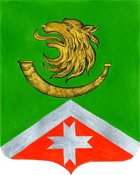 17 октября2023 года №166Источники финансирования дефицита бюджета муниципального образования  Войсковицкое сельское поселениена 2023 годКодНаименованиеСумма, (тыс.руб.)000 01 05 00 00 10 0000 000Изменение остатков средств бюджета на счетах по учету средств бюджета-2448,93000 01 05 00 00 10 0000 000Изменение остатков средств бюджета на счетах по учету средств бюджета-2448,93Всего источников финансирования дефицита бюджета-2448,93Гл.администраторКод бюджетной классификацииНаименование Уточненный план доходов на 2023 год, (тыс.руб.)  Исполнено за 9 месяцев 2023 год (тыс.руб.) % исполнения  к уточненному плану 2023 годаНАЛОГОВЫЕ И НЕНАЛОГОВЫЕ ДОХОДЫ32718,8622277,7768,09%НАЛОГОВЫЕ  ДОХОДЫ26116,8017937,8668,68%1 01 00000 00 0000 000НАЛОГИ НА ПРИБЫЛЬ, ДОХОДЫ16803,8013583,3380,83%1821 01 02000 01 0000 110Налог на доходы физических лиц16803,8013583,3380,83%1 03 02000 00 0000 000НАЛОГИ НА ТОВАРЫ(РАБОТЫ, УСЛУГИ),РЕАЛИЗУЕМЫЕ НА ТЕРРИТОРИИ РОССИЙСКОЙ ФЕДЕРАЦИИ1550,001450,1493,56%1001 03 02230 01 0000 110Доходы от уплаты акцизов на дизельное топливо, подлежащие распределению между бюджетами субъектов РФ и местными бюджетами с учетом установленных дифференцированных нормативов отчислений в местные бюджеты700,00742,82106,12%1001 03 02240 01 0000 110Доходы от уплаты акцизов на моторные масла для дизельных и (или) карбюраторных (инжекторных) двигателей, подлежащие распределению между бюджетами субъектов РФ и местными бюджетами с учетом установленных дифференцированных нормативов отчислений в местные бюджеты50,004,008,00%1001 03 02250 01 0000 110Доходы от уплаты акцизов на автомобильный бензин, подлежащие распределению между бюджетами субъектов РФ и местными бюджетами с учетом установленных дифференцированных нормативов отчислений в местные бюджеты800,00703,3287,92%1 05 03000 00 0000 000ЕДИНЫЙ СЕЛЬСКОХОЗЯЙСТВЕННЫЙ НАЛОГ440,00148,5133,75%1821 05 03010 01 0000 110Единый сельскохозяйственный налог (сумма платежа (перерасчеты, недоимка и задолженность по соответствующему платежу, в т.ч. по отмененному)440,00148,5133,75%1 06 00000 00 0000 000НАЛОГИ НА ИМУЩЕСТВО7323,002755,8737,63%1821 06 01030 00 0000 110Налог на имущество физических лиц1607,00189,4211,79%1821 06 06033 00 0000 110Земельный налог c организаций, обладающих земельным участком, расположенным в границах сельских поселений3500,002217,4763,36%1821 06 06043 00 0000 110Земельный налог c физических лиц, обладающих земельным участком, расположенным в границах сельских поселений2216,00348,9815,75%НЕНАЛОГОВЫЕ  ДОХОДЫ6602,064339,9165,74%1 11 00000 00 0000 000ДОХОДЫ ОТ ИСПОЛЬЗОВАНИЯ ИМУЩЕСТВА, НАХОДЯЩЕГОСЯ В ГОСУДАРСТВЕННОЙ И МУНИЦИПАЛЬНОЙ СОБСТВЕННОСТИ2210,001498,3667,80%6031 11 05075 10 0000 120Доходы от сдачи в аренду имущества, составляющего казну сельских поселений (за исключением земельных участков)960,00489,6051,00%6031 11 09045 10 0111 120Прочие поступления от использования имущества (найм муниципального жилья)1250,001008,7680,70%1 13 00000 00 0000 000ДОХОДЫ ОТ ОКАЗАНИЯ ПЛАТНЫХ УСЛУГ И КОМПЕНСАЦИИ ЗАТРАТ ГОСУДАРСТВА760,52576,0675,75%1 13 02000 10 0000 130Прочие доходы от компенсации затрат  бюджетов поселений760,52576,0675,75%6031 13 02995 10 0000 130Прочие доходы от компенсации затрат  бюджетов сельских поселений 760,52576,0675,75%1 14 00000 00 0000 000ДОХОДЫ  ОТ ПРОДАЖИ МАТЕРИАЛЬНЫХ И НЕМАТЕРИАЛЬНЫХ АКТИВОВ3600,002249,0062,47%6031 14 02053 10 0000 410Доходы от реализации иного имущества, находящегося  в собственности поселений (за исключением имущества муниципальных бюджетных и автономных учреждений, а также имущества муниципальных унитарных предприятий, в том числе казенных), в части реализации основных средств по указанному имуществу3600,002249,0062,47%1 16 00000 00 0000 000ШТРАФЫ, САНКЦИИ, ВОЗМЕЩЕНИЕ УЩЕРБА22,006,9531,59%6031 16 02020 02 0000 140Административные штрафы, установленные законами субъектов РФ об административных нарушениях, за нарушение муниципальных правовых актов22,006,0027,27%6031 16 07010 10 0000 140Штрафы, неустойки, пени, уплаченные в случае просрочки исполнения поставщиком(подрядчиком, исполнителем) обязательств, предусмотренных мун.контрактом, заключенным мун.органом, каз. учреждением сельского поселения0,000,950,00%1 17 00000 00 0000 000ПРОЧИЕ НЕНАЛОГОВЫЕ ДОХОДЫ9,549,54100,00%1 17 05000 00 0000 180Прочие неналоговые доходы9,549,540,00%1 17 01050 10 0000 180Невыясненные поступления, зачисляемые в бюджеты поселений0,000,000,00%6031 17 05050 10 0000 180Прочие неналоговые доходы9,549,54100,00%2 00 00000 00 0000 000БЕЗВОЗМЕЗДНЫЕ ПОСТУПЛЕНИЯ59085,1437117,6262,82%2 02 00000 00 0000 000Безвозмездные поступления от других бюджетов бюджетной системы Российской Федерации59085,1437117,6262,82%2 02 15000 00 0000 150Дотации  бюджетам субъектов  Российской Федерации и муниципальных образований21075,8018968,2290,00%6032 02 15001 10 0000 150Дотации бюджетам поселений на выравнивание  бюджетной обеспеченности 21075,8018968,2290,00%2 02 20000 00 0000 150Субсидии  бюджетам субъектов  Российской Федерации и муниципальных образований29181,2610449,9835,81%6032 02 20216 10 0000 150Субсидии бюджетам поселений на осуществление дорожной деятельности в отношении автодорог общего пользования, а также капитального ремонта и ремонта дворовых территорий МКД, проездов к дворовым территория домов населенных пунктов0,000,000,00%6032 02 2555 10 0000 150Субсидии бюджетам  сельских поселений на реализацию программ формирования современной городской среды6469,266469,26100,00%6032 02 29999 10 0000 150Прочие субсидии бюджетам сельских поселений22712,003980,7117,53%2 02 30000 00 0000 150Субвенции бюджетам субъектов  Российской Федерации и муниципальных образований318,12239,4775,28%6032 02 35118 10 0000 150Субвенции бюджетам сельских поселений на осуществление первичного воинского  учета на территориях, где отсутствуют военные комиссариаты 314,60235,9575,00%6032 02 030024 10 0000 150Субвенции на обеспечение выполнения органами местного самоуправления МО отдельных полномочий Лен.обл. в сфере административных правонарушений3,523,52100,00%2 02 40000 00 0000 150Иные межбюджетные трансферты7459,957459,95100,00%6032 02 49999 10 0000 150Прочие межбюджетные трансферты, передаваемые бюджетам поселений 7459,957459,95100,00%2 07 00000 00 0000 150Безвозмездные денежные поступления текущего характера1050,000,000,00%6032 07 05030 10 0000 150Прочие безвозмездные поступления в бюджеты сельских поселений1050,000,000,00%ВСЕГО ДОХОДОВВСЕГО ДОХОДОВ91804,0059395,3964,70%Межбюджетные трансферты,Межбюджетные трансферты,Межбюджетные трансферты,Межбюджетные трансферты,Межбюджетные трансферты,получаемые из других бюджетов за 9 месяцев 2023 годаполучаемые из других бюджетов за 9 месяцев 2023 годаполучаемые из других бюджетов за 9 месяцев 2023 годаполучаемые из других бюджетов за 9 месяцев 2023 годаполучаемые из других бюджетов за 9 месяцев 2023 годаКод бюджетной классификацииНаименование бюджетных трансфертов Утверждено в 2023 году (тыс.руб.)Исполнено за  9 месяцев 2023 г. (тыс.руб.)% исполненияКод бюджетной классификацииНаименование бюджетных трансфертов Утверждено в 2023 году (тыс.руб.)Исполнено за  9 месяцев 2023 г. (тыс.руб.)% исполнения2 02 01001 10 0000 150Дотации бюджетам поселений на выравнивание  бюджетной обеспеченности21075,8018968,2290,00%2 02 2555 10 0000 150Субсидии бюджетам  сельских поселений на реализацию программ формирования современной городской среды6469,266469,26100,00%2 02 02999 10 0000 150Прочие субсидии бюджетам сельских поселений22712,003980,7117,53%2 02 02999 10 0000 150Субсидии на обеспечение стимулирующих выплат работникам муниципальных учреждений культуры Ленинградской области2568,601898,8273,92%2 02 02999 10 0000 151Субсидии на капитальный ремонт объектов (Культура)15000,000,000,00%2 02 02999 10 0000 150Субсидии на комплекс мероприятий по борьбе с борщевиком Сосновского1799,00737,4940,99%2 02 02999 10 0000 150Субсидии на реализацию областного закона от 15 января 2018 года № 3-оз1050,401050,40100,00%2 02 02999 10 0000 150Субсидии на реализацию областного закона от 28 декабря 2018 года № 147-оз228,40228,40100,00%2 02 02999 10 0000 150Субсидии на поддержку развития общественной инфраструктуры муниципального значения2000,000,000,00%2 02 02999 10 0000 150МБ Трудоустройство несовершеннолетних граждан65,6065,60100,00%2 02 03024 10 0000 150Субвенции на обеспечение выполнения органами местного самоуправления МО отдельных полномочий Лен.обл. в сфере административных правонарушений3,523,52100,00%2 02 35118 10 0000 150Субвенции бюджетам сельских поселений на осуществление первичного воинского  учета на территориях, где отсутствуют военные комиссариаты314,60235,9575,00%2 02 04999 10 0000 150Прочие межбюджетные трансферты, передаваемые бюджетам поселений7459,957459,95100,00%2 02 04999 10 0000 151МБТ Проведение мероприятий Праздничного календаря7459,957459,95100,00%2 07 00000 00 0000 150Безвозмездные денежные поступления текущего характера1050,000,000,00%2 07 05030 10 0000 150Прочие безвозмездные поступления в бюджеты сельских поселений1050,000,000,00%ВСЕГО:59085,1437117,6262,82%Распределение бюджетных ассигнований по разделам и подразделам, классификации расходов бюджета МО Войсковицкое сельское поселение на 2023 год Распределение бюджетных ассигнований по разделам и подразделам, классификации расходов бюджета МО Войсковицкое сельское поселение на 2023 год Распределение бюджетных ассигнований по разделам и подразделам, классификации расходов бюджета МО Войсковицкое сельское поселение на 2023 год Распределение бюджетных ассигнований по разделам и подразделам, классификации расходов бюджета МО Войсковицкое сельское поселение на 2023 год Распределение бюджетных ассигнований по разделам и подразделам, классификации расходов бюджета МО Войсковицкое сельское поселение на 2023 год Распределение бюджетных ассигнований по разделам и подразделам, классификации расходов бюджета МО Войсковицкое сельское поселение на 2023 год Наименование показателяКод разделаКод подраздела Бюджет на  2023 год Исполнено за  9 месяцев 2023г% исполнения  к уточненному плану 2023годаОбщегосударственные вопросы010018888,0712391,8065,61%Функционирование Правительства РФ, высших исполнительных органов гос.власти субъектов РФ, местных администраций010417466,4111854,1967,87%Обеспечение деятельности финансовых, налоговых и таможенных органов и органов финансового (финансово-бюджетного) надзора0106257,00155,8560,64%Резервные фонды0111100,000,000,00%Другие общегосударственные вопросы 01131064,67381,7635,86%Национальная оборона0200314,60148,1747,10%Мобилизационная и вневойсковая подготовка0203314,60148,1747,10%Национальная безопасность и правоохранительная деятельность0300160,00134,5884,11%Профилактика терроризма и экстремизма0314160,00134,5884,11%Национальная экономика04007523,012371,4331,52%Сельское хозяйство и рыболвство040512,0012,00100,00%Дорожное хозяйство (дорожные фонды)04096155,012191,4335,60%Другие вопросы в области национальной экономики04121356,00168,0012,39%Жилищно-коммунальное хозяйство050032162,5125685,4579,86%Жилищное  хозяйство 05011926,071165,6060,52%Коммунальное хозяйство 0502662,95513,7877,50%Благоустройство050329573,4924006,0881,17%Образование0700742,40676,9091,18%Профессиональная подготовка, переподготовка и повышение квалификации070560,0026,5044,17%Молодежная политика 0707682,40650,4095,31%Культура, кинематография080033089,4213367,3340,40%Культура 080133089,4213367,3340,40%Социальная политика10001645,001064,2064,69%Пенсионное обеспечение10011645,001064,2064,69%Физическая культура и спорт11001399,991106,6079,04%Массовый спорт11021399,991106,6079,04%ВСЕГО РАСХОДОВ95925,00056946,4659,37%Наименование показателяЦелевая статья Вид расходаРаздел, подразделБюджет на 2023 годИсполнено за  9 месяцев 2023г% исполненияПрограммная часть сельских поселений75 506,5643 325,6557,38%Муниципальная программа сельского поселения "Социально-экономическое развитие сельского поселения Гатчинского муниципального района Ленинградской области"7И0000000075 193,5643 098,0757,32%Мероприятия направленные на достижение цели федерального проекта «Благоустройство сельских территорий»7И802S431018 595,52810,434,36%Реализация комплекса мероприятий по борьбе с борщевиком Сосновского на территориях муниципальных образований Ленинградской области 7И802S43102402 112,00810,4338,37%Реализация комплекса мероприятий по борьбе с борщевиком Сосновского на территориях муниципальных образований Ленинградской области (хим.обработка)7И802S431024405031 993,89766,2938,43%Реализация комплекса мероприятий по борьбе с борщевиком Сосновского на территориях муниципальных образований Ленинградской области (оценка эффективности)7И802S43102440503118,1144,1437,37%Благоустройство сельских территорий (Комплексное развитие сельских территорий)7И802S567061216 483,520,000,00%Реализация мероприятий по Капитальному ремонту объектов культуры (Иные цели)7И802S5670612080116 483,520,000,00% Мероприятия направленные на достижение цели федерального проекта  «Формирование комфортной городской среды»7И1F5555014 519,9714 519,97100,00%Реализация программ формирования современной городской среды7И1F5555024014 519,9714 519,97100,00%Реализация мероприятий по повышению уровня благоустройства территории МО Войсковицкое сельское поселение (ремонт Танковой аллеи в п.Новый Учхоз.)7И1F55550244050314 519,9714 519,97100,00%Комплекс процессных мероприятий "Стимулирование экономической активности на территории МО Войсковицкое сельское поселение"7И401000001 894,67225,1011,88%Оценка недвижимости, признание прав и регулирование отношений по муниципальной собственности7И40015030240180,0045,1025,06%Оценка недвижимости, признание прав и регулирование отношений по муниципальной собственности7И400150302440113180,0045,1025,06%Оценка недвижимости, признание прав и регулирование отношений по муниципальной собственности7И40015030850346,670,000,00%Оценка недвижимости, признание прав и регулирование отношений по муниципальной собственности7И400150308520113346,670,000,00%Мероприятия в области владения, пользования и распоряжения имуществом, находящимся в мун. собственности 7И40015031240390,0090,0023,08%Мероприятия в области владения, пользования и распоряжения имуществом, находящимся в мун.собственности7И400150312440412390,0090,0023,08%Мероприятия в области строительства, архитектуры и градостроительства 7И40115170240956,0068,007,11%Мероприятия в области строительства, архитектуры и градостроительства 7И401151702440412956,0068,007,11%Мероприятия по развитию и поддержке  малого и среднего предпринимательства7И4011551024010,0010,00100,00%Мероприятия по развитию и поддержке  малого и среднего предпринимательства7И40115510244041210,0010,00100,00%Содействие созданию условий для развития сельского хозяйства7И4011552024012,0012,00100,00%Содействие созданию условий для развития сельского хозяйства7И40115520244040512,0012,00100,00%Комплекс процессных мероприятий "Обеспечение безопасности на территории  МО Войсковицкое сельское поселение"      7И40200000160,00134,5884,11%Обеспечение  первичных мер пожарной безопасности 7И40215120240150,00124,5883,05%Обеспечение  первичных мер пожарной безопасности 7И402151202440314150,00124,5883,05%Профилактика терроризма и экстремизма 7И4021569024010,0010,00100,00%Профилактика терроризма и экстремизма 7И40215690244031410,0010,00100,00%Комплекс процессных мероприятий "Жилищно-коммунальное хозяйство, содержание автомобильных дорог и благоустройство территории МО Войсковицкое сельское поселение" 7И4030000021 335,1112 283,6657,57%ЖИЛИЩНОЕ ХОЗЯЙСТВО1 700,50996,4358,60%Мероприятия в области жилищного хозяйства 7И40315210240350,50114,1732,57%Мероприятия в области жилищного хозяйства 7И403152102440501350,50114,1732,57%Перечисление ежемесячных взносов в фонд капитального ремонта общего имущества в многоквартирном доме на счет регионального оператора7И403164002401 330,00882,2666,34%Перечисление ежемесячных взносов в фонд капитального ремонта общего имущества в многоквартирном доме на счет регионального оператора7И4031640024305011 330,00882,2666,34%Мероприятия по энергосбережению и повышению энергоэффективности7И4031553020,000,000,00%Мероприятия по энергосбережению и повышению энергоэффективности7И40315530244050120,000,000,00%КОММУНАЛЬНОЕ ХОЗЯЙСТВО538,09420,1378,08%Мероприятия в области коммунального хозяйства 7И40315220240538,09420,1378,08%Мероприятия в области коммунального хозяйства 7И403152202440502300,00267,3289,11%Мероприятия в области коммунального хозяйства 7И403152202470502238,09152,8164,18%БЛАГОУСТРОЙСТВО12 941,518 675,6767,04% Организация уличного освещения 7И403153802403 448,001 938,2856,21% Организация уличного освещения 7И403153802440503500,00162,5432,51% Организация уличного освещения 7И4031538024705032 948,001 775,7460,24% Организация уличного освещения 7И403153808502,001,7487,14%уплата иных платежей7И4031538085305032,001,7487,14%Мероприятия по озеленению территории  7И40315400240400,00215,5553,89%Мероприятия по озеленению территории  7И403154002440503400,00215,5553,89%Организация и содержание мест захоронений 7И40315410244655,00508,0177,56%Организация и содержание мест захоронений 7И403154102440503655,00508,0177,56%Мероприятия в области благоустройства7И403154202405 978,824 132,9369,13%Мероприятия в области благоустройства7И4031542024405035 978,824 132,9369,13%Мероприятия по энергосбережению и повышению энергетической эффективности 7И40315530240631,17255,0040,40%Мероприятия по энергосбережению и повышению энергетической эффективности 7И403155302440503631,17255,0040,40%Мероприятия по энергосбережению и повышению энергетической эффективности 7И403155308306,006,00100,00%Мероприятия по энергосбережению и повышению энергетической эффективности 7И4031553083105036,006,00100,00%Сбор и удаление  ТКО с несанкционированных свалок7И40316720240400,00197,6349,41%Сбор и удаление  ТКО с несанкционированных свалок7И403167202440503400,00197,6349,41%Мероприятия в целях реализации областного закона от 15.января 2018 года №3-оз "О содействии участию населения в осуществлении местного самоуправления в иных формах на территориях административных центров и городских поселков муниципальных образований Ленинградской области7И300S46602401 154,291 154,29100,00%Мероприятия в целях реализации областного закона от 15.января 2018 года №3-оз "О содействии участию населения в осуществлении местного самоуправления в иных формах на территориях административных центров и городских поселков муниципальных образований Ленинградской области7И300S466024405031 154,291 154,29100,00%Мероприятия в целях реализации областного закона от 28. декабря 2018 года   №147-ОЗ " О старостах сельских населенных пунктов Ленинградской области и содействии участию населения в осуществлении местного самоуправления в иных формах на частях территорий муниципальных образований Ленинградской области"7И403S4770240266,24266,24100,00%Мероприятия в целях реализации областного закона от 28. декабря 2018 года №147-ОЗ " О старостах сельских населенных пунктов Ленинградской области и содействии участию населения в осуществлении местного самоуправления в иных формах на частях территорий муниципальных образований Ленинградской области"7И403S47702440503266,24266,24100,00%ДОРОЖНЫЙ ФОНД6 155,012 191,4335,60%Проведение мероприятий по обеспечению безопасности дорожного движения 7И40315540240576,09243,6642,30%Проведение мероприятий по обеспечению безопасности дорожного движения 7И403155402440409576,09243,6642,30%Содержание и уборка автомобильных дорог7И403156002402 000,001 035,6651,78%Содержание и уборка автомобильных дорог7И4031560024404092 000,001 035,6651,78%Ремонт автомобильных дорог общего пользования местного значения7И403162302401 055,54494,0046,80%Ремонт автомобильных дорог общего пользования местного значения7И4031623024404091 055,54494,0046,80%Мероприятия в целях реализации областного закона от 28. декабря 2018 года   №147-ОЗ " О старостах сельских населенных пунктов Ленинградской области и содействии участию населения в осуществлении местного самоуправления в иных формах на частях территорий муниципальных образований Ленинградской области"7И403S4770240418,12418,12100,00%Мероприятия в целях реализации областного закона от 28. декабря 2018 года №147-ОЗ " О старостах сельских населенных пунктов Ленинградской области и содействии участию населения в осуществлении местного самоуправления в иных формах на частях территорий муниципальных образований Ленинградской области"7И403S47702440409418,12418,12100,00%Поддержка развития общественной инфраструктуры муниципального значения7И403S48402402 105,260,000,00%Поддержка развития общественной инфраструктуры муниципального значения (рем.двор.тер.Молодежная д.4)7И403S484024404092 105,260,000,00%  Комплекс процессных мероприятий "Развитие культуры, организация праздничных мероприятий  на территории МО Войсковицкое  сельское поселение"7И4040000016 605,9113 367,3380,50%КУЛЬТУРА10 718,718 922,1883,24%Обеспечение деятельности подведомственных учреждений культуры 7И4041250061010 332,698 611,6883,34%Обеспечение деятельности подведомственных учреждений культуры (Мун.задание)7И4041250061108019 600,008 424,7087,76%Обеспечение деятельности подведомственных учреждений культуры (Иные цели)7И404125006120801732,69186,9825,52%Проведение культурно-массовых мероприятий к праздничным и памятным датам 7И40415630240186,02110,5059,40%Проведение культурно-массовых мероприятий к праздничным и памятным датам (адм)7И404156302440801186,02110,5059,40%Проведение культурно-массовых мероприятий к праздничным и памятным датам 7И40415630610200,00200,00100,00%Проведение культурно-массовых мероприятий к праздничным и памятным датам (мун.задание)7И404156306110801200,00200,00100,00%БИБЛИОТЕКА5 887,204 445,1475,51%Обеспечение деятельности муниципальных библиотек 7И40412600610750,00647,5086,33%Обеспечение деятельности муниципальных библиотек (мун.задание)7И404126006110801750,00647,5086,33%Дополнительные расходы на сохранение целевых показателей повышения оплаты труда работников мун.учреждений культуры в соответствии с Указом Президента РФ от 07.05.2012 №597 "О мероприятиях по реализации гос.соц.политики" (библиотека)7И400S03616105 137,203 797,6473,92%Дополнительные расходы на сохранение целевых показателей повышения оплаты труда работников мун.учреждений культуры в соответствии с Указом Президента РФ от 07.05.2012 №597 "О мероприятиях по реализации гос.соц.политики" (библиотека)7И400S036161108015 137,203 797,6473,92% Комплекс процессных мероприятий "Развитие культуры, организация праздничных мероприятий  на территории МО Войсковицкое  сельское поселение"7И405000002 082,391 757,0084,37%МОЛОДЕЖНАЯ ПОЛИТИКА682,40650,4095,31%Организация и проведение культурно-массовых молодежных мероприятий 7И4051523024050,0018,0036,00%Организация и проведение культурно-массовых молодежных мероприятий 7И40515230244070750,0018,0036,00%Реализация комплекса мер по профилактике девиантного поведения молодежи и трудовой адаптации несовершеннолетних7И40518310110632,40632,40100,00%Реализация комплекса мер по профилактике девиантного поведения молодежи и трудовой адаптации несовершеннолетних7И405183101110707485,72485,72100,00%Реализация комплекса мер по профилактике девиантного поведения молодежи и трудовой адаптации несовершеннолетних7И405183101190707146,69146,69100,00%МАССОВЫЙ СПОРТ1 399,991 106,6079,04%Обеспечение деятельности подведомственных учреждений физкультуры и спорта 7И405128006101 299,991 006,6077,43%Обеспечение деятельности подведомственных учреждений физкультуры и спорта  (мун.задание)7И405128006111102960,00960,00100,00%Обеспечение деятельности подведомственных учреждений физкультуры и спорта  (иные цели)7И405128006121102339,9946,6013,71%Проведение мероприятий в области спорта и физической культуры7И40515340610100,00100,00100,00%Проведение мероприятий в области спорта и физической культуры (мун.задание)7И405153406111102100,00100,00100,00%Непрограммные расходы органов местного самоуправления600000000020 731,4413 848,3966,80%Расходы на содержание органов местного самоуправления61Ф00000014 152,479 482,3567,00%Расходы на выплаты муниципальным служащим 61Ф020000013 116,688 779,4966,93%Расходы на выплаты муниципальным служащим 61Ф021102012010 614,987 204,4267,87%Расходы на выплаты главе администрации (ФОТ)61Ф021102012101047 943,005 482,6169,02%Расходы на выплаты муниципальным служащим (иные выплаты)61Ф02110201220104161,980,830,51%Расходы на выплаты муниципальным служащим (Взносы)61Ф021102012901042 510,001 720,9868,56%Расходы на выплаты муниципальным служащим 61Ф02110208000,000,00100,00%Расходы на выплаты главе администрации (Взносы)61Ф021102085301040,000,00100,00%Расходы на выплаты главе администрации61Ф02110401202 390,201 476,9761,79%Расходы на выплаты главе администрации (ФОТ)61Ф021104012101041 800,001 140,5063,36%Расходы на выплаты главе администрации (иные выплаты)61Ф0211040122010414,000,000,00%Расходы на выплаты главе администрации (Взносы)61Ф02110401290104576,20336,4758,39%Поощрение муниципальных управленческих команд в рамках непрограмных расходов ОМСУ61Ф0255490120111,5098,1087,98%Фонд опалты труда гос. (муниципальных органов)61Ф02554901210104111,5098,1087,98%Расходы на выплаты работникам, замещающим должности, не являющиеся должностями муниципальной службы61Ф03000001 035,79702,8667,86%Расходы на выплаты работникам, замещающим должности, не являющиеся должностями муниципальной службы61Ф03110301201 019,24688,4767,55%Расходы на выплаты работникам, замещающим должности, не являющиеся должностями муниципальной службы61Ф03110301210104770,04520,7667,63%Расходы на выплаты работникам, замещающим должности, не являющиеся должностями муниципальной службы61Ф031103012201043,000,000,00%Расходы на выплаты работникам, замещающим должности, не являющиеся должностями муниципальной службы61Ф03110301290104246,20167,7168,12%Поощрение муниципальных управленческих команд в рамках непрограммных расходов ОМСУ61Ф035549012016,5514,4087,00%Фонд оплаты труда гос. (муниципальных органов)61Ф0355490121010416,5514,4087,00%Прочие расходы на содержание органов местного самоуправления61П00000003 313,942 371,8471,57%Прочие расходы на содержание органов местного самоуправления61П01110303 242,332 368,3273,04%Обеспечение деятельности органов местного самоуправления61П01110302403 242,332 368,3273,04%Обеспечение деятельности органов местного самоуправления61П01110302420104928,73639,6768,88%Обеспечение деятельности органов местного самоуправления61П011103024401041 981,601 531,0677,26%Обеспечение деятельности органов местного самоуправления61П01110302470104330,00197,5959,88%Обеспечение деятельности органов местного самоуправления61П011103085301042,000,000,00%Диспансеризация работников органов местного самоуправления61П011507024068,090,000,00%Диспансеризация работников органов местного самоуправления61П0115070244010468,090,000,00%Осуществление полномочий в сфере административных правонарушений61П01713402403,523,52100,00%Осуществление полномочий в сфере административных правонарушений61П017134024401043,523,52100,00%Прочие расходы62Д0000003 265,031 994,2061,08%Исполнение функций органов местного самоуправления62Д0100000767,43445,1758,01%ПЕРЕДАЧА ПОЛНОМОЧИЙ 62Д0100000540607,43418,6768,93%Иные межбюджетные трансферты на осуществление полномочий по жилищному контролю62Д01130105400501194,77146,0875,00%Иные межбюджетные трансферты на осуществление части полномочий по исполнению бюджета муниципального  образования62Д01130205400106147,6073,8050,00%Иные межбюджетные трансферты на осуществление части полномочий по некоторым жилищным вопросам62Д0113030540050130,8023,1075,00%Иные межбюджетные трансферты на осуществление части полномочий по осуществлению финансового контроля бюджетов поселений62Д0113060540010650,9038,1875,00%Иные межбюджетные трансферты на осуществление части полномочий по организации централизованного тепло-водоснабжения населения и водоотведения62Д01130705400502124,8693,6575,00%Иные межбюджетные трансферты на осуществление части полномочий по осуществлению внутреннего финансового контроля в сфере закупок и бюджетных правоотношений бюджета муниципального образования 62Д0113150540010658,5043,8875,00%Резервные фонды 62Д0115020870100,000,000,00%Резервные фонды местных администраций62Д01150208700111100,000,000,00%Обучение и повышение квалификации 62Д011627124060,0026,5044,17%Обучение и повышение квалификации 62Д0116271244070560,0026,5044,17%Непрограммные расходы62Д02000002 497,601 549,0262,02%Проведение прочих  мероприятий организационного характера 62Д0215050240100,0090,2890,28%Проведение прочих  мероприятий организационного характера 62Д02150502440113100,0090,2890,28%Проведение прочих  мероприятий организационного характера 62Д0215050850110,0018,7917,09%Проведение прочих  мероприятий организационного характера 62Д0215050852011330,000,000,00%Проведение прочих  мероприятий организационного характера 62Д0215050853011380,0018,7923,49%Выплаты материальной помощи, поощрения за особые заслуги физ.  и юр.лицам62Д021506035015,000,000,00%Выплаты материальной помощи, поощрения за особые заслуги физ. и юр.лицам62Д0215060350011315,000,000,00%Осуществление мер по противодействию коррупции 62Д021700424045,0020,0844,62%Осуществление мер по противодействию коррупции 62Д021700424201130,000,00#ДЕЛ/0!Осуществление мер по противодействию коррупции 62Д0217004244011345,0020,0844,62%Проведение мероприятий по обеспечению публикаций муниципальных правовых актов и информированию населения о деятельности органов местного самоуправления 62Д0217110244268,00207,5077,43%Проведение мероприятий по обеспечению публикаций муниципальных правовых актов и информированию населения о деятельности органов местного самоуправления 62Д02171102440113268,00207,5077,43%Доплаты к пенсиям муниципальных служащих62Д02152803201 645,001 064,2064,69%Доплаты к пенсиям муниципальных служащих 62Д021528032110011 645,001 064,2064,69%ОСУЩЕСТВЛЕНИЕ ПЕРВИЧНОГО ВОИНСКОГО УЧЕТА314,60148,1747,10%Осуществление первичного воинского учета на территориях, где отсутствуют военные комиссариаты 62Д0251180120309,60146,1747,21%Осуществление первичного воинского учета на территориях, где отсутствуют военные комиссариаты 62Д02511801210203237,79118,6649,90%Осуществление первичного воинского учета на территориях, где отсутствуют военные комиссариаты 62Д0251180129020371,8127,5138,31%Осуществление первичного воинского учета на территориях, где отсутствуют военные комиссариаты 62Д02511802405,002,0040,00%Осуществление первичного воинского учета на территориях, где отсутствуют военные комиссариаты 62Д025118024402035,002,0040,00%ИТОГО95 925,0056 946,4659,37%НаименованиеМинРзПРЦСРВРБюджет на 2023 годИсполнение за 9 месяцев 2023 года% исполненияНаименованиеМинРзПРЦСРВРБюджет на 2023 годИсполнение за 9 месяцев 2023 года% исполненияАДМИНИСТРАЦИЯ ВОЙСКОВИЦКОГО СЕЛЬСКОГО ПОСЕЛЕНИЯ ГАТЧИНСКОГО МУНИЦИПАЛЬНОГО РАЙОНА ЛЕНИНГРАДСКОЙ ОБЛАСТИ60395 925,0056 946,4659,37%ОБЩЕГОСУДАРСТВЕННЫЕ ВОПРОСЫ603010018 888,0712 391,8065,61%Функционирование Правительства РФ, высших исполнительных органов гос.власти субъектов РФ, местных администраций603010417 466,4111 854,1967,87%Обеспечение деятельности органов местного самоуправления603010461П01110303 242,332 368,3273,04%Обеспечение деятельности органов местного самоуправления603010461П01110302403 240,332 368,3273,09%Обеспечение деятельности органов местного самоуправления603010461П01110308502,000,000,00%Диспансеризация работников органов местного самоуправления603010461П011507068,090,000,00%Диспансеризация работников органов местного самоуправления603010461П011507024068,090,000,00%Осуществление полномочий в сфере административных правонарушений603010461П01713403,523,52100,00%Осуществление полномочий в сфере административных правонарушений603010461П01713402403,523,52100,00%Расходы на выплаты муниципальным служащим603010461Ф021102010 614,987 204,4267,87%Расходы на выплаты муниципальным служащим603010461Ф021102012010 614,987 207,4267,90%Расходы на выплаты муниципальным служащим603010461Ф02110208500,000,00100,00%Расходы на выплаты главе администрации603010461Ф02110402 390,201 476,9761,79%Расходы на выплаты главе администрации603010461Ф02110401202 390,201 476,9761,79%Поощрение муниципальных управленческих команд в рамках непрограммных расходов ОМСУ603010461Ф0255490111,5098,1087,98%Фонд оплаты труда гос. (муниципальных органов)603010461Ф0255490120111,5098,1087,98%Расходы на выплаты работникам, замещающим должности, не являющиеся должностями муниципальной службы603010461Ф03110301 019,24688,4767,55%Расходы на выплаты работникам, замещающим должности, не являющиеся должностями муниципальной службы603010461Ф03110301201 019,24688,4767,55%Поощрение муниципальных управленческих команд в рамках непрограммных расходов ОМСУ603010461Ф035549016,5514,4087,00%Поощрение муниципальных управленческих команд в рамках непрограмных расходов ОМСУ603010461Ф035549012016,5514,4087,00%Обеспечение деятельности финансовых, налоговых и таможенных органов и органов финансового (финансово-бюджетного) надзора6030106257,00155,8560,64%Иные межбюджетные трансферты на осуществление части полномочий по исполнению бюджета муниципального  образования603010662Д0113020147,6073,8050,00%Иные межбюджетные трансферты на осуществление части полномочий по исполнению бюджета муниципального  образования603010662Д0113020540147,6073,8050,00%Иные межбюджетные трансферты на осуществление части полномочий по осуществлению финансового контроля бюджетов поселений603010662Д011306050,9038,1875,00%Иные межбюджетные трансферты на осуществление части полномочий по осуществлению финансового контроля бюджетов поселений603010662Д011306054050,9038,1875,00%Иные межбюджетные трансферты на осуществление части полномочий по осуществлению внутреннего финансового контроля в сфере закупок и бюджетных правоотношений бюджета муниципального образования 603010662Д01131558,5043,8875,00%Иные межбюджетные трансферты на осуществление части полномочий по осуществлению внутреннего финансового контроля в сфере закупок и бюджетных правоотношений бюджета муниципального образования 603010662Д01131554058,5043,8875,00%Резервные фонды6030111100,000,000,00%Резервные фонды 603011162Д0115020100,000,000,00%Резервные фонды местных администраций603011162Д0115020870100,000,000,00%Другие общегосударственные вопросы60301131 064,67381,7635,86%Проведение прочих  мероприятий организационного характера 603011362Д0215030180,0045,1025,06%Проведение прочих  мероприятий организационного характера 603011362Д0215030240180,0045,1025,06%Проведение прочих  мероприятий организационного характера 603011362Д0215050210,00109,0851,94%Проведение мероприятий, осуществляемых органами местного самоуправления, в рамках непрограммных расходов ОМСУ (Иные закупки товаров, работ и услуг для обеспечения государственных (муниципальных) нужд)603011362Д0215050240100,0090,2890,28%Проведение мероприятий, осуществляемых органами местного самоуправления, в рамках непрограммных расходов ОМСУ (Уплата налогов, сборов и иных платежей)603011362Д0215050850110,0018,7917,09%Выплаты материальной помощи, поощрения за особые заслуги физ.  и юр.лицам в рамках непрогр.расходов603011362.9.00.1506015,000,000,00%Выплаты материальной помощи, поощрения за особые заслуги физ. Июр.лицам в рамках непрогр.расходов603011362.9.00.1505035015,000,000,00%Осуществление мер по противодействию коррупции 6030113629001700445,0020,0844,62%Осуществление мер по противодействию коррупции 6030113629001700424045,0020,0844,62%Проведение мероприятий по обеспечению публикаций муниципальных правовых актов и информированию населения о деятельности органов местного самоуправления 603011362Д0217110268,00207,5077,43%Проведение мероприятий по обеспечению публикаций муниципальных правовых актов и информированию населения о деятельности органов местного самоуправления 603011362Д0217110220268,00207,5077,43%Оценка недвижимости, признание прав и регулирование отношений по муниципальной собственности60301137И40015030346,670,000,00%Оценка недвижимости, признание прав и регулирование отношений по муниципальной собственности60301137И40015030850346,670,000,00%НАЦИОНАЛЬНАЯ ОБОРОНА6030200314,60148,1747,10%Мобилизационная и вневойсковая подготовка6030203314,60148,1747,10%Осуществление первичного воинского учета на территориях, где отсутствуют военные комиссариаты 603020362Д0251180314,60148,1747,10%Осуществление первичного воинского учета на территориях, где отсутствуют военные комиссариаты 603020362Д0251180120309,60146,1747,21%Осуществление первичного воинского учета на территориях, где отсутствуют военные комиссариаты 603020362Д02511802405,002,0040,00%НАЦИОНАЛЬНАЯ БЕЗОПАСНОСТЬ И ПРАВООХРАНИТЕЛЬНАЯ ДЕЯТЕЛЬНОСТЬ6030300160,00134,5884,11%Другие вопросы в области национальной безопасности и правоохранительной деятельности6030314160,00134,5884,11%Обеспечение  первичных мер пожарной безопасности 60303147И40215120150,00124,5883,05%Обеспечение  первичных мер пожарной безопасности 60303147И40215120240150,00124,5883,05%Профилактика терроризма и экстремизма 60303147И4021569010,0010,00100,00%Профилактика терроризма и экстремизма 60303147И2001569024010,0010,00100,00%НАЦИОНАЛЬНАЯ ЭКОНОМИКА60304007 523,012 371,4331,52%Сельское хозяйство и рыболовство603040512,0012,00100,00%Содействие созданию условий для развития сельского хозяйства60304057И4011552012,0012,00100,00%Содействие созданию условий для развития сельского хозяйства60304057И4011552024012,0012,00100,00%Дорожное хозяйство (дорожные фонды)60304096 155,012 191,4335,60%Проведение мероприятий по обеспечению безопасности дорожного движения 60304097И40315540576,09243,6642,30%Проведение мероприятий по обеспечению безопасности дорожного движения 60304097И40315540240576,09243,6642,30%Содержание и уборка автомобильных дорог60304097И403156002 000,001 035,6651,78%Содержание и уборка автомобильных дорог60304097И403156002402 000,001 035,6651,78%Ремонт автомобильных дорог общего пользования местного значения60304097И403162301 055,54494,0046,80%Ремонт автомобильных дорог общего пользования местного значения60304097И403162302401 055,54494,0046,80%Мероприятия в целях реализации областного закона от 28. декабря 2018 года   №147-ОЗ " О старостах сельских населенных пунктов Ленинградской области и содействии участию населения в осуществлении местного самоуправления в иных формах на частях территорий муниципальных образований Ленинградской области"60304097И403S4770418,12418,12100,00%Мероприятия в целях реализации областного закона от 28. декабря 2018 года №147-ОЗ " О старостах сельских населенных пунктов Ленинградской области и содействии участию населения в осуществлении местного самоуправления в иных формах на частях территорий муниципальных образований Ленинградской области"60304097И403S4770240418,12418,12100,00%Поддержка развития общественной инфраструктуры муниципального значения60304097И403S48402 105,260,000,00%Поддержка развития общественной инфраструктуры муниципального значения60304097И403S48402402 105,260,000,00%Другие вопросы в области национальной экономики60304121 356,00168,0012,39%Мероприятия в области владения, пользования и распоряжения имуществом, находящимся в мун.собственности 60304127И40115031390,0090,0023,08%Мероприятия в области владения, пользования и распоряжения имуществом, находящимся в мун.собственности60304127И40115031240390,0090,0023,08%Мероприятия в области строительства, архитектуры и градостроительства 60304127И40115170956,0068,007,11%Мероприятия в области строительства, архитектуры и градостроительства 60304127И40115170240956,0068,007,11%Мероприятия по развитию и поддержке  малого и среднего предпринимательства60304127И4011551010,0010,00100,00%Мероприятия по развитию и поддержке  малого и среднего предпринимательства60304127И4011551024010,0010,00100,00%ЖИЛИЩНО-КОММУНАЛЬНОЕ ХОЗЯЙСТВО603050032 162,5125 685,4579,86%Жилищное хозяйство60305011 926,071 165,6060,52%Иные межбюджетные трансферты на осуществление полномочий по жилищному контролю603050162Д0113010194,77146,0875,00%Иные межбюджетные трансферты на осуществление полномочий по жилищному контролю603050162Д0113010540194,77146,0875,00%Иные межбюджетные трансферты на осуществление полномочий по некоторым жилищным вопросам603050162Д011303030,8023,1075,00%Передача полномочий по некоторым жилищным вопросам в рамках непрограммных расходов ОМСУ603050162Д011303054030,8023,1075,00%Мероприятия в области жилищного хозяйства 60305017И40315210350,50114,1732,57%Мероприятия в области жилищного хозяйства 60305017И40315210240350,50114,1732,57%Мероприятия по энергосбережению и повышению энергоэффективности60305017И4031553020,000,000,00%Мероприятия по энергосбережению и повышению энергоэффективности60305017И4031553024020,000,000,00%Перечисление ежемесячных взносов в фонд капитального ремонта общего имущества в многоквартирном доме на счет регионального оператора60305017И403164001 330,00882,2666,34%Перечисление ежемесячных взносов в фонд капитального ремонта общего имущества в многоквартирном доме на счет регионального оператора60305017И403164002401 330,00882,2666,34%Коммунальное хозяйство6030502662,95513,7877,50%Иные межбюджетные трансферты на осуществление части полномочий по организации централизованного тепло-водоснабжения населения и водоотведения603050262Д0113070124,8693,6575,00%Иные межбюджетные трансферты на осуществление части полномочий по организации централизованного тепло-водоснабжения населения и водоотведения603050262Д0113070540124,8693,6575,00%Мероприятия в области коммунального хозяйства 60305027И40315220538,09420,1378,08%Мероприятия в области коммунального хозяйства 60305027И40315220240538,09420,1378,08%Благоустройство603050329 573,4924 006,0881,17%Реализация программ формирования современной городской среды60305037И1F25555014 519,9714 519,97100,00%Реализация программ формирования современной городской среды60305037И1F25555024014 519,9714 519,97100,00% Организация уличного освещения 60305037И403153803 448,001 938,2856,21% Организация уличного освещения 60305037И403153802403 448,001 938,2856,21% Организация уличного освещения 60305037И403153802,001,7487,14% Организация уличного освещения 60305037И403153808502,001,7487,14%Мероприятия по озеленению территории  60305037И40315400400,00215,5553,89%Мероприятия по озеленению территории  60305037И40315400240400,00215,5553,89%Организация и содержание мест захоронений 60305037И40315410655,00508,0177,56%Организация и содержание мест захоронений 60305037И40315410240655,00508,0177,56%Мероприятия в области благоустройства60305037И403154205 978,824 132,9369,13%Мероприятия в области благоустройства60305037И403154202405 978,824 132,9369,13%Мероприятия по энергосбережению и повышению энергетической эффективности 60305037И40315530631,17255,0040,40%Мероприятия по энергосбережению и повышению энергетической эффективности 60305037И40315530240631,17255,0040,40%Мероприятия по энергосбережению и повышению энергетической эффективности 60305037И403155306,006,00100,00%Мероприятия по энергосбережению и повышению энергетической эффективности 60305037И403155308506,006,00100,00%Сбор и удаление  ТКО с несанкционированных свалок60305037И40316720400,00197,6349,41%Сбор и удаление  ТКО с несанкционированных свалок60305037И40316720240400,00197,6349,41%Мероприятия в целях реализации областного закона от 15.января 2018 года №3-оз "О содействии участию населения в осуществлении местного самоуправления в иных формах на территориях административных центров и городских поселков муниципальных образований Ленинградской области60305037И403S46601 154,291 154,29100,00%Мероприятия в целях реализации областного закона от 15.января 2018 года №3-оз "О содействии участию населения в осуществлении местного самоуправления в иных формах на территориях административных центров и городских поселков муниципальных образований Ленинградской области60305037И403S46602401 154,291 154,29100,00%Мероприятия в целях реализации областного закона от 28. декабря 2018 года   №147-ОЗ " О старостахсельских населенных пунктов Ленинградской области и содействии участию населения в осуществлении местного самоуправления в иных формах на частях территорий муниципальных образований Ленинградской области"60305037И403S4770266,24266,24100,00%Мероприятия в целях реализации областного закона от 28. декабря 2018 года №147-ОЗ " О старостахсельских населенных пунктов Ленинградской области и содействии участию населения в осуществлении местного самоуправления в иных формах на частях территорий муниципальных образований Ленинградской области"60305037И403S4770240266,24266,24100,00%Реализация комплекса мероприятий  по борьбе с борщевиком Сосновского на территориях муниципальных образований ЛО60305037И802S43102 112,00810,4338,37%Реализация комплекса мероприятий  по борьбе с борщевиком Сосновского на территориях муниципальных образований ЛО60305037И802S43102402 112,00810,4338,37%ОБРАЗОВАНИЕ6030700742,40676,9091,18%Обучение и повышение квалификации 603070562Д011627160,0026,5044,17%Обучение и повышение квалификации 603070562Д011627124060,0026,5044,17%Молодежная политика6030707682,40650,4095,31%Организация и проведение культурно-массовых молодежных мероприятий 60307077И4051523050,0018,0036,00%Организация и проведение культурно-массовых молодежных мероприятий 60307077И4051523024050,0018,0036,00%Реализация комплекса мер по профилактике девиантного поведения молодежи и трудовой адаптации несовершеннолетних60307077И40518310632,40632,40100,00%Реализация комплекса мер по профилактике девиантного поведения молодежи и трудовой адаптации несовершеннолетних60307077И40518310110632,40632,40100,00%КУЛЬТУРА, КИНЕМАТОГРАФИЯ603080033 089,4213 367,3340,40%Культура603080133 089,4213 367,3340,40%Обеспечение деятельности подведомственных учреждений культуры 60308017И4041250010 332,698 611,6883,34%Обеспечение деятельности подведомственных учреждений культуры 60308017И4041250061010 332,698 611,6883,34%Обеспечение деятельности муниципальных библиотек 60308017И40412600750,00647,5086,33%Обеспечение деятельности муниципальных библиотек 60308017И40412600610750,00647,5086,33%Проведение культурно-массовых мероприятий к праздничным и памятным датам 60308017И40415630386,02310,5080,44%Проведение культурно-массовых мероприятий к праздничным и памятным датам 60308017И40415630240186,02110,5059,40%Проведение культурно-массовых мероприятий к праздничным и памятным датам 60308017И40015630610200,00200,00100,00%Дополнительные расходы на сохранение целевых показателей повышения оплаты труда работников мун.учреждений культуры в соответствии с Указом Президента РФ от 07.05.2012 №597 "О мероприятиях по реализации гос.соц.политики" (библиотека)60308017И404S03615 137,203 797,6473,92%Дополнительные расходы на сохранение целевых показателей повышения оплаты труда работников мун.учреждений культуры в соответствии с Указом Президента РФ от 07.05.2012 №597 "О мероприятиях по реализации гос.соц.политики" (библиотека)60308017И404S03612405 137,203 797,6473,92%Капитальный ремонт объектов государственной (муниципальной) собственности60308017И802S567016 483,520,000,00%Капитальный ремонт объектов государственной (муниципальной) собственности60308017И802S567061016 483,520,000,00%СОЦИАЛЬНАЯ ПОЛИТИКА60310001 645,001 064,2064,69%Пенсионное обеспечение60310011 645,001 064,2064,69%Доплаты к пенсиям муниципальных служащих603100162Д02152801 645,001 064,2064,69%Доплаты к пенсиям муниципальных служащих 603100162Д02152803201 645,001 064,2064,69%ФИЗИЧЕСКАЯ КУЛЬТУРА И СПОРТ60311001 399,991 106,6079,04%Массовый спорт60311021 399,991 106,6079,04%Обеспечение деятельности подведомственных учреждений физкультуры и спорта 60311027И405128001 299,991 006,6077,43%Обеспечение деятельности подведомственных учреждений физкультуры и спорта 60311027И405128006101 299,991 006,6077,43%Проведение мероприятий в области спорта и физической культуры60311027И40515340100,00100,00100,00%Проведение мероприятий в области спорта и физической культуры60311027И40515340610100,00100,00100,00%Всего95 925,0056 946,4659,37%  к Отчету об исполнении  бюджета  МО Войсковицкое сельское поселение   за 9 месяцев 2023 годаПриложение № 7к Отчету об исполнении  бюджета  МО Войсковицкое сельское поселение за 9 месяцев 2023 года Сведения о численности муниципальных служащих органов местного самоуправления, работников муниципальных учреждений и  фактических затратах на их денежное содержание по муниципальному образованию Войсковицкое сельское поселение за 9 месяцев 2023 года Сведения о численности муниципальных служащих органов местного самоуправления, работников муниципальных учреждений и  фактических затратах на их денежное содержание по муниципальному образованию Войсковицкое сельское поселение за 9 месяцев 2023 года Сведения о численности муниципальных служащих органов местного самоуправления, работников муниципальных учреждений и  фактических затратах на их денежное содержание по муниципальному образованию Войсковицкое сельское поселение за 9 месяцев 2023 года Сведения о численности муниципальных служащих органов местного самоуправления, работников муниципальных учреждений и  фактических затратах на их денежное содержание по муниципальному образованию Войсковицкое сельское поселение за 9 месяцев 2023 года Сведения о численности муниципальных служащих органов местного самоуправления, работников муниципальных учреждений и  фактических затратах на их денежное содержание по муниципальному образованию Войсковицкое сельское поселение за 9 месяцев 2023 года№ п/пПоказателиФактическая численность муниципальных служащих  на 01.10.2023 (чел.)Бюджетные ассигнования  на 2023 годКассовый расход на оплату труда с начислениями на выплаты по оплате труда с начала года (тыс.руб.)№ п/пПоказателиФактическая численность муниципальных служащих  на 01.10.2023 (чел.)Бюджетные ассигнования  на 2023 годКассовый расход на оплату труда с начислениями на выплаты по оплате труда с начала года (тыс.руб.)№ п/пПоказателиФактическая численность муниципальных служащих  на 01.10.2023 (чел.)Бюджетные ассигнования  на 2023 годКассовый расход на оплату труда с начислениями на выплаты по оплате труда с начала года (тыс.руб.)1.Органы местного самоуправления муниципального образования  Войсковицкое сельское поселение1212963,258793,06Перечислено субсидий из бюджета Войсковицкого сельского поселения муниципальному бюджетному учреждению культуры "Войсковицкий центр культуры и спорта" на содержание работников, оказывающих муниципальные услуги (работы), являющиеся  в качестве основных видов деятельности, населению согласно Муниципальному заданию  с начала текущего года Перечислено субсидий из бюджета Войсковицкого сельского поселения муниципальному бюджетному учреждению культуры "Войсковицкий центр культуры и спорта" на содержание работников, оказывающих муниципальные услуги (работы), являющиеся  в качестве основных видов деятельности, населению согласно Муниципальному заданию  с начала текущего года Перечислено субсидий из бюджета Войсковицкого сельского поселения муниципальному бюджетному учреждению культуры "Войсковицкий центр культуры и спорта" на содержание работников, оказывающих муниципальные услуги (работы), являющиеся  в качестве основных видов деятельности, населению согласно Муниципальному заданию  с начала текущего года Перечислено субсидий из бюджета Войсковицкого сельского поселения муниципальному бюджетному учреждению культуры "Войсковицкий центр культуры и спорта" на содержание работников, оказывающих муниципальные услуги (работы), являющиеся  в качестве основных видов деятельности, населению согласно Муниципальному заданию  с начала текущего года Перечислено субсидий из бюджета Войсковицкого сельского поселения муниципальному бюджетному учреждению культуры "Войсковицкий центр культуры и спорта" на содержание работников, оказывающих муниципальные услуги (работы), являющиеся  в качестве основных видов деятельности, населению согласно Муниципальному заданию  с начала текущего года Перечислено субсидий из бюджета Войсковицкого сельского поселения муниципальному бюджетному учреждению культуры "Войсковицкий центр культуры и спорта" на содержание работников, оказывающих муниципальные услуги (работы), являющиеся  в качестве основных видов деятельности, населению согласно Муниципальному заданию  с начала текущего года  № п/пПоказателиФактическая численность на 01.10.2023 (чел.)Бюджетные обязательства на 2023годПеречислено субсидий на оплату труда  01.10.2023 квартал 2023 годКассовый расход полученных субсидий на оплату труда на 01.10.20232.Работники муниципальных бюджетных  учреждений муниципального образования Войсковицкое сельское поселение, в том числе:179844,998658,918658,912.1Работники учреждений культуры128970,998058,338058,332.2Содержание тренеров, техперсонала  спортивных клубов при МБУК "Войсковицкий центр культуры и спорта" (по договорам гражданско-правового характера)5874,00600,58600,58Наименование нормативного документа Наименование расходовСумма(руб.)ИТОГО  за  9 месяцев 2023 года0Приложение 9Приложение 9Приложение 9Приложение 9к Отчету об исполнении  бюджета к Отчету об исполнении  бюджета к Отчету об исполнении  бюджета к Отчету об исполнении  бюджета  МО Войсковицкое сельское поселение МО Войсковицкое сельское поселение МО Войсковицкое сельское поселение МО Войсковицкое сельское поселениеза 9 месяцев 2023 года за 9 месяцев 2023 года за 9 месяцев 2023 года за 9 месяцев 2023 года Исполнение программы муниципальных внутренних заимствований Войсковицкого сельского поселения на 2023 годИсполнение программы муниципальных внутренних заимствований Войсковицкого сельского поселения на 2023 годИсполнение программы муниципальных внутренних заимствований Войсковицкого сельского поселения на 2023 годИсполнение программы муниципальных внутренних заимствований Войсковицкого сельского поселения на 2023 годИсполнение программы муниципальных внутренних заимствований Войсковицкого сельского поселения на 2023 годИсполнение программы муниципальных внутренних заимствований Войсковицкого сельского поселения на 2023 годИсполнение программы муниципальных внутренних заимствований Войсковицкого сельского поселения на 2023 годИсполнение программы муниципальных внутренних заимствований Войсковицкого сельского поселения на 2023 годИсполнение программы муниципальных внутренних заимствований Войсковицкого сельского поселения на 2023 годИсполнение программы муниципальных внутренних заимствований Войсковицкого сельского поселения на 2023 годОбязательствоПредельная величина 
на 01 января 2023 года, 
тысяч рублейПредельная величина 
на 01 января 2023 года, 
тысяч рублейОбъем привлечения 
в течении 2023года, 
тысяч рублейОбъем привлечения 
в течении 2023года, 
тысяч рублейОбъем погашения 
в  течение 2023 года, 
тысяч рублейОбъем погашения 
в  течение 2023 года, 
тысяч рублейОбъем погашения 
в  течение 2023 года, 
тысяч рублейПредельная величина 
на 01 января 2024 года, 
тысяч рублейПредельная величина 
на 01 января 2024 года, 
тысяч рублейОбязательствоПлановое значениеФактическое значениеПлановое значениеФактическое значениеПлановое значениеПлановое значениеФактическое значениеПлановое значениеФактическое значениеБюджетные кредиты  из областного бюджета Ленинградской области0,00,00,00,00,00,00,00,00,0Кредиты от кредитных организаций0,00,00,00,00,00,00,00,00,0ИТОГО:0,00,00,00,00,00,00,00,00,0Приложение 10к Отчету об исполнении  бюджета  МО Войсковицкое сельское поселениеза 9 месяцев 2023 года Цель гарантированияНаименование принципалаДата возникновения обязательстваСрок исполнения обязательства (год)Сумма по состоянию на дату возникновения обязательства, тыс.руб.Сумма по состоянию на дату возникновения обязательства, тыс.руб.Сумма по состоянию на 1 января 2023 года, тыс.руб.Сумма по состоянию на    1 января 2024 года, тыс.руб.Наличие права регрессного требованияНаличие права регрессного требованияПроверка финансового состояния принципала Иные условия предоставления гарантий12345567889101.Перечень муниципальных гарантий Войсковицкого сельского поселения, планируемых к предоставлению в 2023 году1.Перечень муниципальных гарантий Войсковицкого сельского поселения, планируемых к предоставлению в 2023 году1.Перечень муниципальных гарантий Войсковицкого сельского поселения, планируемых к предоставлению в 2023 году1.Перечень муниципальных гарантий Войсковицкого сельского поселения, планируемых к предоставлению в 2023 году1.Перечень муниципальных гарантий Войсковицкого сельского поселения, планируемых к предоставлению в 2023 году1.Перечень муниципальных гарантий Войсковицкого сельского поселения, планируемых к предоставлению в 2023 году1.Перечень муниципальных гарантий Войсковицкого сельского поселения, планируемых к предоставлению в 2023 году1.Перечень муниципальных гарантий Войсковицкого сельского поселения, планируемых к предоставлению в 2023 году1.Перечень муниципальных гарантий Войсковицкого сельского поселения, планируемых к предоставлению в 2023 году1.Перечень муниципальных гарантий Войсковицкого сельского поселения, планируемых к предоставлению в 2023 году1.Перечень муниципальных гарантий Войсковицкого сельского поселения, планируемых к предоставлению в 2023 году1.Перечень муниципальных гарантий Войсковицкого сельского поселения, планируемых к предоставлению в 2023 году1.Гарантии по заимствованиям на реализацию инвестиционных проектовЮридические  лица0,00,00,00,0Итого по гарантиям0,00,00,00,0Общий объем бюджетных ассигнований, предусмотренных на исполнение муниципальных гарантий Войсковицкого сельского поселения по возможным гарантийным случаям в 2023  году.Общий объем бюджетных ассигнований, предусмотренных на исполнение муниципальных гарантий Войсковицкого сельского поселения по возможным гарантийным случаям в 2023  году.Общий объем бюджетных ассигнований, предусмотренных на исполнение муниципальных гарантий Войсковицкого сельского поселения по возможным гарантийным случаям в 2023  году.Общий объем бюджетных ассигнований, предусмотренных на исполнение муниципальных гарантий Войсковицкого сельского поселения по возможным гарантийным случаям в 2023  году.Общий объем бюджетных ассигнований, предусмотренных на исполнение муниципальных гарантий Войсковицкого сельского поселения по возможным гарантийным случаям в 2023  году.Общий объем бюджетных ассигнований, предусмотренных на исполнение муниципальных гарантий Войсковицкого сельского поселения по возможным гарантийным случаям в 2023  году.Общий объем бюджетных ассигнований, предусмотренных на исполнение муниципальных гарантий Войсковицкого сельского поселения по возможным гарантийным случаям в 2023  году.Общий объем бюджетных ассигнований, предусмотренных на исполнение муниципальных гарантий Войсковицкого сельского поселения по возможным гарантийным случаям в 2023  году.Общий объем бюджетных ассигнований, предусмотренных на исполнение муниципальных гарантий Войсковицкого сельского поселения по возможным гарантийным случаям в 2023  году.Общий объем бюджетных ассигнований, предусмотренных на исполнение муниципальных гарантий Войсковицкого сельского поселения по возможным гарантийным случаям в 2023  году.Общий объем бюджетных ассигнований, предусмотренных на исполнение муниципальных гарантий Войсковицкого сельского поселения по возможным гарантийным случаям в 2023  году.Общий объем бюджетных ассигнований, предусмотренных на исполнение муниципальных гарантий Войсковицкого сельского поселения по возможным гарантийным случаям в 2023  году.Исполнение муниципальных гарантий 
Гатчинского муниципального районаИсполнение муниципальных гарантий 
Гатчинского муниципального районаИсполнение муниципальных гарантий 
Гатчинского муниципального районаИсполнение муниципальных гарантий 
Гатчинского муниципального районаИсполнение муниципальных гарантий 
Гатчинского муниципального районаОбщий объем бюджетных ассигнований, предусмотренных на исполнение муниципальных гарантий по возможным гарантийным случаям, тыс.руб. в 2023 годуОбщий объем бюджетных ассигнований, предусмотренных на исполнение муниципальных гарантий по возможным гарантийным случаям, тыс.руб. в 2023 годуОбщий объем бюджетных ассигнований, предусмотренных на исполнение муниципальных гарантий по возможным гарантийным случаям, тыс.руб. в 2023 годуОбщий объем бюджетных ассигнований, предусмотренных на исполнение муниципальных гарантий по возможным гарантийным случаям, тыс.руб. в 2023 годуОбщий объем бюджетных ассигнований, предусмотренных на исполнение муниципальных гарантий по возможным гарантийным случаям, тыс.руб. в 2023 годуОбщий объем бюджетных ассигнований, предусмотренных на исполнение муниципальных гарантий по возможным гарантийным случаям, тыс.руб. в 2023 годуОбщий объем бюджетных ассигнований, предусмотренных на исполнение муниципальных гарантий по возможным гарантийным случаям, тыс.руб. в 2023 годуИсполнение муниципальных гарантий 
Гатчинского муниципального районаИсполнение муниципальных гарантий 
Гатчинского муниципального районаИсполнение муниципальных гарантий 
Гатчинского муниципального районаИсполнение муниципальных гарантий 
Гатчинского муниципального районаИсполнение муниципальных гарантий 
Гатчинского муниципального районаПлановое значениеПлановое значениеПлановое значениеПлановое значениеФактическое значение за 9 месяцев 2023 г.Фактическое значение за 9 месяцев 2023 г.Фактическое значение за 9 месяцев 2023 г.За счет источников финансирования дефицита бюджета Войсковицкого сельского поселенияЗа счет источников финансирования дефицита бюджета Войсковицкого сельского поселенияЗа счет источников финансирования дефицита бюджета Войсковицкого сельского поселенияЗа счет источников финансирования дефицита бюджета Войсковицкого сельского поселенияЗа счет источников финансирования дефицита бюджета Войсковицкого сельского поселения0,00,00,00,00,00,00,0За счет расходов  бюджета Войсковицкого сельского поселенияЗа счет расходов  бюджета Войсковицкого сельского поселенияЗа счет расходов  бюджета Войсковицкого сельского поселенияЗа счет расходов  бюджета Войсковицкого сельского поселенияЗа счет расходов  бюджета Войсковицкого сельского поселения0,00,00,00,00,00,00,0Дотации бюджетам поселений на выравнивание  бюджетной обеспеченности 18968,22Субсидии бюджетам  сельских поселений на реализацию программ формирования современной городской среды6469,26Субсидии на обеспечение стимулирующих выплат работникам муниципальных учреждений культуры Ленинградской области1898,82Субсидии на комплекс мероприятий по борьбе с борщевиком Сосновского737,49Субсидии на реализацию областного закона от 15 января 2018 года № 3-оз 1050,40Субсидии на реализацию областного закона от 28 декабря 2018 года № 147-оз228,40Субвенции на обеспечение выполнения органами местного самоуправления МО отдельных полномочий Лен.обл. в сфере административных правонарушений3,52Субвенции бюджетам сельских поселений на осуществление первичного воинского  учета на территориях, где отсутствуют военные комиссариаты 235,95МБТ Проведение мероприятий Праздничного календаря               7459,95Наименование показателяКод подразделаБюджет на 2023 годИсполнено за 9 месяцев 2023г% исполнения к уточненному годовому плануОбщегосударственные вопросы010018 888,0712 391,8065,61%Функционирование закон-х представительных органов МО0103000,00%Функционирование местных администраций010417 466,4111 854,1967,87%Обеспечение деятельности финансовых органов и Контрольно-счетной палаты0106257,00155,8560,64%Проведение выборов и референдумов0107000,00%Резервные фонды0111100,000,000,00%Другие общегосударственные вопросы 01131 064,67381,7635,86%Наименование расходовБюджет на 2023 годИсполнено за 9 месяцев 2023г%выполненияХозяйственные и прочие  расходы по содержанию органов местного самоуправления3474,422371,8468,27%услуги связи205,00112,3554,80%Коммунальные услуги361,00216,9060,08%коммунальные услуги0,000,000%- электроэнергия130,00101,8078,31%- теплоснабжение200,0095,7947,89% - водоснабжение16,0010,0863,03% -обращение с ТКО15,009,2261,46%Работы, услуги по содержанию имущества225,00168,8775,05%Прочие работы, услуги1303,07869,7666,75%Увеличение стоимости основных средств55,8355,83100,00%Увеличение стоимости горюче-смазочных материалов170,0085,3250,19%Увеличение стоимости строительных материалов40,0032,9782,43%Увеличение стоимости прочих материальных запасов 224,52191,5885,33%Увеличение стоимости прочих материальных запасов однократного применения 0,000,00 0% Увеличение стоимости лекарственных препаратов и материалов, принимаемых в медицинских целях 0,000,00 0% Транспортные услуги890,00638,2871,72%Наименование показателяБюджет на 2023 годИсполнено за 9 месяцев 2023г% исполнения к уточненному годовому плануМежбюджетные трансферты257,00155,8561%Иные межбюджетные трансферты257,00155,8561%в том числе:Передача полномочий по казначейскому исполнению бюджетов поселений147,6073,8050%Передача полномочий по осуществлению финансового контроля бюджетов поселений50,9038,1875%Передача полномочий по внутреннему финансовому контролю в сфере закупок58,5043,8875%Наименование показателяКод подразделаБюджет на 2023 годИсполнено за 9 месяцев 2023г% исполнения к уточненному годовому плануНациональная оборона0200314,60148,1747,10%Осуществление первичного воинского учета0203314,60148,1747,10%том числе:0203314,60148,1747,10%Заработная плата0203237,79118,6649,90%Начисления на выплаты по оплате труда020371,8127,5138,31%Прочие работы, услуги0203000,00%Наименование показателяКод подразделаБюджет на 2023 годИсполнено за 9 месяцев 2023г% исполнения к уточненному годовому плануНациональная безопасность и правоохранительная деятельность160,00134,5884,11%Мероприятия по обеспечению первичных мер пожарной безопасности 0314160,00134,5884,11%Профилактика терроризма и экстремизма 031410,0010,00100,00%Наименование показателяКод подразделаБюджет на 2023 годИсполнено за 9 месяцев 2023г% исполнения к уточненному годовому плануНациональная экономика04007523,012371,4331,52%Содействие созданию условий для развития сельского хозяйства  040512,0012,00100,00%Дорожный фонд04096155,012191,4335,60%Содержание и уборка автомобильных дорог04092000,001035,6651,78%Проведение мероприятий по обеспечению безопасности дорожного движения.0409576,09243,6642,30%Ремонт автомобильных дорог общего пользования местного значения04091055,54494,0046,80%Мероприятия в целях реализации областного закона от 28. декабря 2018 года   №147-ОЗ " О старостахсельских населенных пунктов Ленинградской области и содействии участию населения в осуществлении местного самоуправления в иных формах на частях территорий муниципальных образований Ленинградской области"  (Ремонт щебен.дорог в д. Рябизи пер. Полевой и ул. Возрождения)0409418,12418,12100,00%Мероприятия в целях реализации областного закона от 15.января 2018 года №3-оз "О содействии участию населения в осуществлении местного самоуправления в иных формах на территориях административных центров и городских поселков муниципальных  образований Ленинградской области (ремонт пешеход. дорожки от Сбербанка до а/д)04090,000,000,00%Поддержка развития общественной инфраструктуры муниципального значения  (ремонт двор.терр. В п.Н.Учхоз, пл. Усова, ж.2)_04092105,260,000,00%Капитальный ремонт и ремонт автомобильных дорог общего пользования местного значения, имеющих приоритетный социально значимый характер 04090,000,000,00%Другие вопросы в области национальной экономики04121356,00168,0012,39%Мероприятия в области строительства, архитектуры и градостроительства 0412956,0068,007,11%Мероприятия в области владения, пользования и распоряжения имуществом, находящимся в мун.собственности0412390,0090,0023,08%Мероприятия по развитию и поддержке предпринимательства 041210,0010,00100,00%Наименование показателяКод подразделаБюджет на 2023 годИсполнено за 9 месяцев 2023г% исполнения к уточненному годовому плануВсего 050032162,5125685,4579,86%Иные межбюджетные трансферты на осуществление полномочий по жилищному контролю0501194,77146,0875,00%Иные межбюджетные трансферты на осуществление полномочий по жилищному контролю050130,8023,1075,00%Мероприятия по обеспечению мер пожарной безопасности 05010,000,000Мероприятия в области жилищного хозяйства - оплату услуг ЕИРЦ по начислению платы за наем муниципального жилья; на оплату жилищных услуг МУП ЖКХ «Сиверский» в свободном жилье (проведение ремонта общественных площадей в жилом фонде)0501350,50114,1732,57%Мероприятия по энергосбережению и повышению энергоэффективности в рамках подпрограммы "ЖКХ, содерж.а/д и благоустройство на территории МО ВСП"050120,000,000,00%Перечисление ежемесячных взносов в фонд капитального ремонта общего имущества в многоквартирном доме на счет регионального оператора05011330,00882,2666,34%Передача полномочий по регулированию тарифов на товары и услуги организаций коммунального комплекса05020,000,000Иные межбюджетные трансферты на осуществление части полномочий по организации централизованного тепло-водоснабжения населения и водоотведения0502124,8693,6575,00%Мероприятия в области коммунального хозяйства - оплата коммунальных услуг ОАО «Коммунальные системы Гатчинского района» за оказанные коммунальные услуги в свободном жилье0503538,09420,1378,08%Организация уличного освещения05033450,001940,0256,23%Мероприятия по озеленению территории   0503400,00215,5553,89%Организация и содержание мест захоронений 0503655,00508,0177,56%Мероприятия в области благоустройства05035978,824132,9369,13%Мероприятия по энергосбережению и повышению энергетической эффективности электромонтажные работы0503637,17261,0040,96%Сбор и удаление  ТКО с несанкционированных свалок оплата договоров ГПХ по уборке контейнерных площадок0503400,00197,6349,41%Мероприятия в целях реализации областного закона от 15.января 2018 года №3-оз "О содействии участию населения в осуществлении местного самоуправления в иных формах на территориях административных центров и городских поселков муниципальных образований Ленинградской области (Обустройство ул. освещения в п.Войсковицы на ул. Советская, пер.Полевой, пеш.тротуара от Сбербанка до а/д А120)05031154,291154,29100,00%Мероприятия в целях реализации областного закона от 28. декабря 2018 года   №147-ОЗ " О старостах сельских населенных пунктов Ленинградской области и содействии участию населения в осуществлении местного самоуправления в иных формах на частях территорий муниципальных образований Ленинградской области" (обустройство контейнерной площадки в д. Рябизи)0503266,24266,24100,00%Реализация комплекса мероприятий  по борьбе с борщевиком Сосновского на территориях муниципальных образований ЛО05032112,00810,4338,37%Реализация мероприятий по повышению уровня благоустройства территории МО Войсковицкое сельское поселение (ремонт Танковой аллеи в п.Новый Учхоз.)050314519,9714519,97100,00%Наименование показателяКод подразделаБюджет на 2023 годИсполнено за 9 месяцев 2023г% исполнения к уточненному годовому плануОбразование0700742,40676,9091,18%Профессиональная подготовка, переподготовка и повышение квалификации070560,0026,5044,17%Проведение мероприятий для детей и молодежи организация перевозки молодежного совета, оплата перевозки команд поселения на конкурс070750,0018,0036,00%Организация труда несовершеннолетних граждан (Средства местного бюджета в рамках реализации программы)0707566,80566,80100,00%Межбюджетные трансферты из районного бюджета (ГМР) на организацию и проведение временного трудоустройства несовершеннолетних граждан в возрасте от 14-18 лет.070765,6065,60100,00%